Title _________________________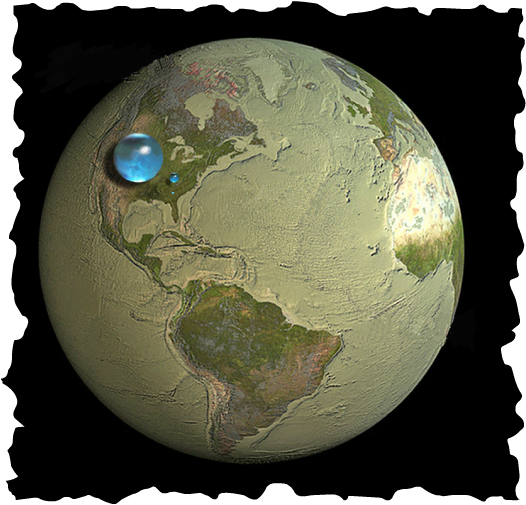 